ALGORITHMIC TRADING DECLARATIONDate: To: EnEx Admission Service	      110, Athinon Ave. 104 42 Athens, Greece      Tel: (+30) 210 33 66 548       E-mail: admission@enexgroup.gr For the Company  
(Name of Legal Representative, Position, Signature)     (Company Stamp)General InfoGeneral InfoMember’s name:      :      Contact Person (name/tel./email):: : As MiFID II dictates, it is declared that the above Trading Member performs Algorithmic Trading to HEnEx Exchange. With this declaration it is confirmed that the algorithms have been tested before their deployment into production environment and every time the algorithms are updated significantly.Moreover, the following information regarding the testing procedure and verification of the algorithms is provided via the attached xls file:Name of AlgorithmAlgo IDName of responsible within MemberTesting means used for the algorithmTesting period Instrument(s) for which the algorithm is createdResults of Algorithm TestingStarting date in Production System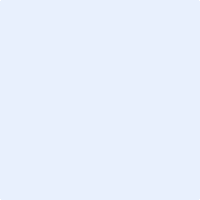 